§3311-B.  Deferred disposition1.  Imposition.  Following the acceptance of an admission of commission of a juvenile crime for which a juvenile is eligible for a deferred disposition under section 3311‑A, the court may order disposition deferred to a date certain or determinable and impose requirements upon the juvenile to be in effect during the period of deferment that are considered by the court to be reasonable and appropriate to meet the purposes of the Maine Juvenile Code.  The court-imposed deferment requirements must include a requirement that the juvenile refrain from conduct that would constitute a juvenile crime, crime or civil violation.  Unless the juvenile crime is one under section 3103, subsection 1, paragraph B or C, the court-imposed deferment requirements may include that the juvenile abide by specific conditional release requirements under supervision by a juvenile community corrections officer.  The court may not impose a requirement that the juvenile pay a supervision fee.  In exchange for the deferred disposition, the juvenile shall abide by the court-imposed deferment requirements.  Unless the court orders otherwise, the deferment requirements are immediately in effect.[PL 2023, c. 136, §3 (AMD).]2.  Amendment of requirements.  During the period of deferment and upon application by the juvenile granted deferred disposition pursuant to subsection 1 or by the attorney for the State or upon the court's own motion, the court may, after a hearing upon notice to the attorney for the State and the juvenile, modify the requirements imposed by the court, add further requirements or relieve the juvenile of any requirement imposed by the court that, in the court's opinion, imposes an unreasonable burden on the juvenile.  If the requirements proposed for amendment are conditional release requirements, the juvenile community corrections officer must also receive notice of the hearing.  In addition, the juvenile community corrections officer may make an application under this subsection for an amendment of conditional release requirements.[PL 2011, c. 480, §3 (AMD).]3.  Motion.  During the period of deferment, if the juvenile cannot meet a deferment requirement imposed by the court, the juvenile shall bring a motion pursuant to subsection 2.[PL 2011, c. 384, §2 (NEW).]4.  Finally adjudicated.  For purposes of a deferred disposition, a juvenile is deemed to have been finally adjudicated when the court imposes a disposition under section 3314.[PL 2011, c. 384, §2 (NEW).]SECTION HISTORYPL 2011, c. 384, §2 (NEW). PL 2011, c. 480, §§2, 3 (AMD). PL 2023, c. 136, §3 (AMD). The State of Maine claims a copyright in its codified statutes. If you intend to republish this material, we require that you include the following disclaimer in your publication:All copyrights and other rights to statutory text are reserved by the State of Maine. The text included in this publication reflects changes made through the First Regular and First Special Session of the 131st Maine Legislature and is current through November 1. 2023
                    . The text is subject to change without notice. It is a version that has not been officially certified by the Secretary of State. Refer to the Maine Revised Statutes Annotated and supplements for certified text.
                The Office of the Revisor of Statutes also requests that you send us one copy of any statutory publication you may produce. Our goal is not to restrict publishing activity, but to keep track of who is publishing what, to identify any needless duplication and to preserve the State's copyright rights.PLEASE NOTE: The Revisor's Office cannot perform research for or provide legal advice or interpretation of Maine law to the public. If you need legal assistance, please contact a qualified attorney.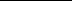 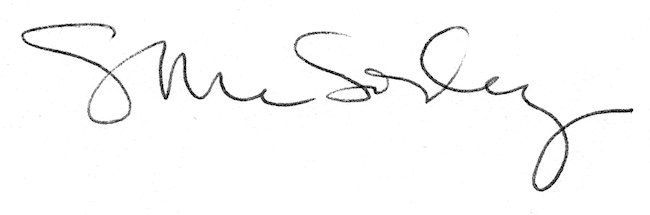 